
ИШИМСКАЯ ГОРОДСКАЯ ДУМА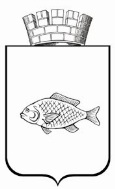 РЕШЕНИЕ28.04.2022                                                                                                         №125 В соответствии со статьей 38, 41 Федерального закона от 06.10.2003                 № 131-ФЗ «Об общих принципах организации местного самоуправления в Российской Федерации», Федеральным законом от 07.02.2011 № 6-ФЗ «Об общих принципах организации и деятельности контрольно-счетных органов субъектов Российской Федерации и муниципальных образований», руководствуясь положениями статьи 39.1 Устава города Ишима, Ишимская городская Дума:РЕШИЛА:1. Внести в решение Ишимской городской Думы от 27.01.2022 №105 «О создании Контрольно-счетной палаты города Ишима с правами юридического лица и о внесении изменений в решение Ишимской городской Думы от 29.09.2011 № 85 «О Контрольно-счетной палате города Ишима»  (в редакции от 25.06.2015 №391, от 26.05.2016 №51, от 25.05.2017 №129, от 30.09.2021 №80, от 28.10.2021 №91) следующие изменения:1) Пункт 3 статьи 3 Приложения к решению изложить в следующей редакции: «3. Срок полномочий Председателя Контрольно-счетной палаты устанавливается на срок действия полномочий Ишимской городской Думы действующего созыва.».2. Настоящее решение вступает в силу с момента официального опубликования.3. Опубликовать настоящее решение в газете «Ишимская правда», в сетевом издании «Официальные документы города Ишима» (www.ishimdoc.ru) и разместить на официальном сайте муниципального образования город Ишим (ishim.admtyumen.ru).4. Контроль за исполнением настоящего решения возложить на постоянную комиссию Ишимской городской Думы по бюджету, экономике и предпринимательству.Глава города                                                                                    Ф.Б. ШишкинО внесении изменений в решение Ишимской городской Думы от 27.01.2022 № 105 «О создании Контрольно-счетной палаты города Ишима с правами юридического лица и о внесении изменений в решение Ишимской городской Думы от 29.09.2011 № 85 «О Контрольно-счетной палате города Ишима» (в редакции от 25.06.2015 №391, от 26.05.2016 №51, от 25.05.2017 №129, от 30.09.2021 №80, от 28.10.2021 №91)